MGM COLLEGE & MGM HR SEC SCHOOLUNDER THE AEGIS OF ST.THOMAS MISSION SOCIETY (HOME/SRC-6028)&MGOS CHURCH, MIDLAND.M.G.M. COLLEGE, Dimapur congratulates Dr.Kavika .K. Yepthomi D/o Mr. S.Kahovi Yepthomi  &  Mrs K. Arenla Imchen and W/o Mr.Inakavi .I .Ayemi for successfully completing Ph.D in Economics on the Topic “An Economic Analysis of Organic and Inorganic Rice Farming in Dimapur District, Nagaland: A case study” from Pondicherry Central University.                           Congratulations Dr.Kavika .K. Yepthomi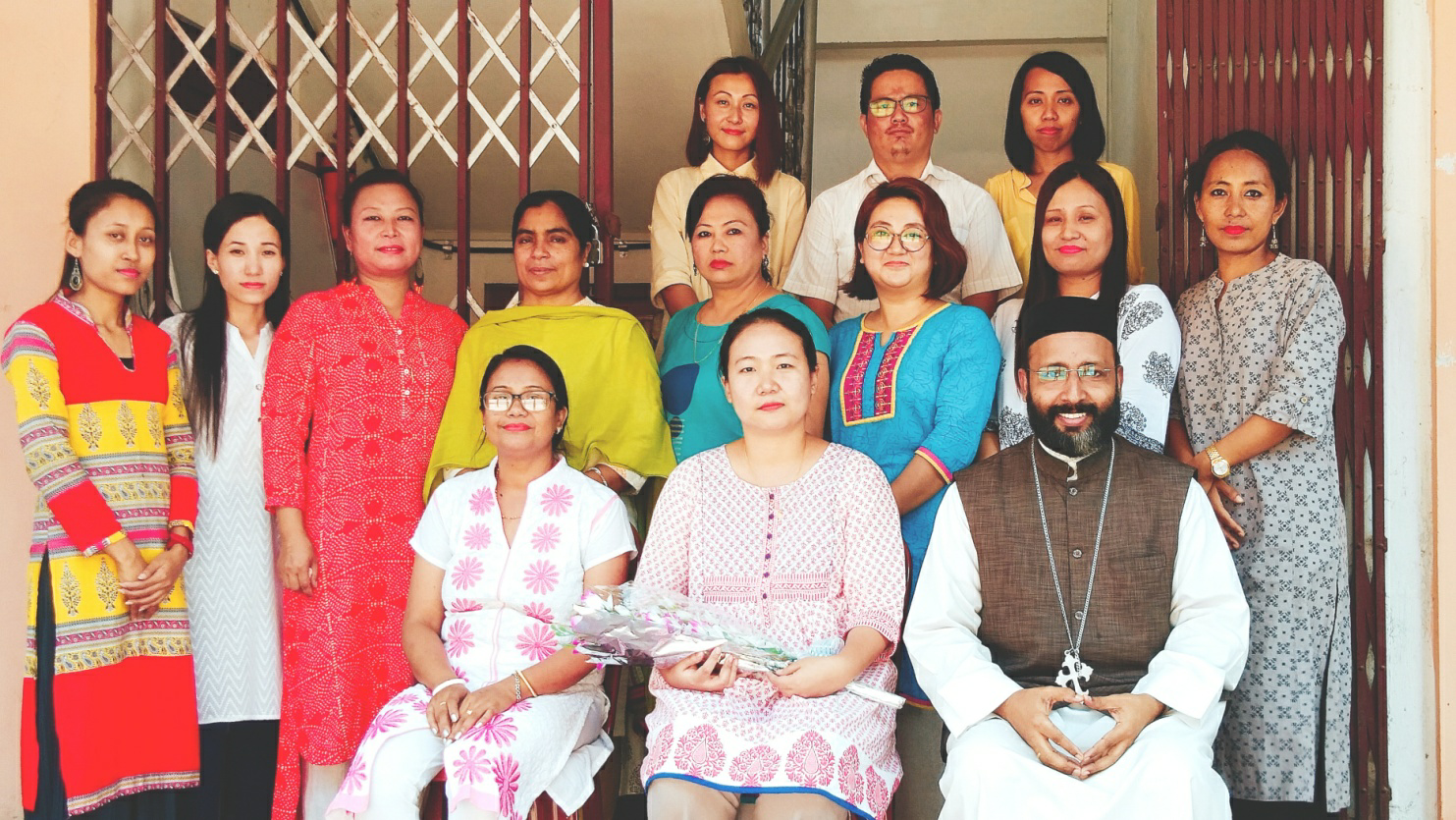 ADMISSION STARTED FOR CLASS 11-ARTS, COMMERCE & SCIENCE FROM 19/5/18.B.A (GEN) & Honours in Political Science, Education, Sociology & English. Classes will commence from 30/5/2018.		SALIENT FEATURES OF MGM INSTITUTIONSBishop Mar Theodosius Memorial (MTM) full Scholarship for students scoring 85% and above.Well qualified and experienced Teachers.Free education for Rank holders and School Toppers .Admission on first come first serve basis  .Hostel facility available for girls.Admission will close on 25/5/18.50% Concession  on admission fees for MGMHSS students to purse in B.A for  first two semesters.Late K.V.Ponnan Meritorious Scholarship for Semester toppers.